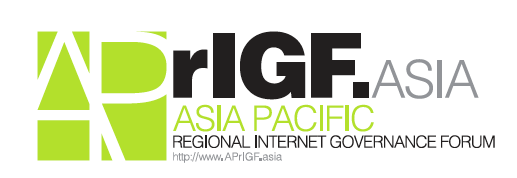 APrIGF Multi-Stakeholder Steering Group (MSG) Meeting29 Nov 2013 (Fri)04:00 – 05:00 (UTC) WebEx meetingAttendees(8):Paul Wilson, APNIC  (Technical)Pablo Hinojosa, APNIC  (Technical)Sylvia Cadena, APNIC (Technical)Izumi Aizu, IHNS, Japan  (Civil Society)Cheryl Langdon Orr, ISOC AU, Australia  (Civil Society)Gunela Astbrink, AuIGF, Australia  (Civil Society)Edmon Chung, DotAsia Organisation  (Technical)Adam Peake, GLOCOM, Japan (Civil Society)APrIGF Secretariat:Yannis Li, DotAsia OrganisationLocal Host of 2014:Rajesh Chharia, ISPAI, India (Private Sector)Natasha Rautela, ISPAI, India (Private Sector)Agenda:Review of Minutes and Action ItemsUpdates on APrIGF Hyderabad 2014 Process for 2015 Local Host InvitationNomination of MAG members from APrIGFA.O.BProceedings:1. Review of Minutes and Action Items APrIGF.Asia website has been updated with brief information on Hyderabad 2014No additional comments and the minutes was adopted2. Updates on APrIGF Hyderabad 2014Local host updated that the current target dates will be 3rd – 6th Aug 2014 considering that the global IGF will be held from 2nd – 5th Sep 2014 in Istanbul Turkey. Tentative Schedule:
3 Aug (Sun) – Pre-events & YIGF starts
4 - 6 Aug (Mon - Wed) – APrIGFThe venue has been confirmed and reserved. The local team is working on negotiating with relative accommodation which should be able to get a much lower rate with the early preparation.The proposed dates have been accepted by the MSG while there remains concern on the clash of meeting dates of SANOG in India about similar time. (SANOG website listed 3-11 July 2014 but it was not updated info according to local host and city is unknown). MSG suggested to keep the dates at the time being but remain the flexibility to change if there is any clash.Action: Secretariat to update the exact dates on the website Action: Rajesh to further check if there is any clash with SANOG meetings3. Process for 2015 Host InvitationThe secretariat has circulated the revised RFP for 2015 to the MSG mailing listThere is an inclination among the MSG to aim at having the result before or by APRICOT Bangkok Feb 2014 so that promotion can also be made in ICANN Singapore Mar 2014Action: Secretariat to work on a proposed timeline and circulate to the mailing lists for finalizing the RFP and deadline for the proposal submission
4. Nomination of MAG members from APrIGFCurrent nominees in the MSG mailing lists:Mr. Edmon Chung, DotAsia Organisation (Technical)Mr. Shahzad Ahmad, Bytes for All (Civil Society)Mr. Rajesh Chharia, ISPAI (Private Sector)There is a consensus that the self-nominees will send in their nomination template separately and directly to the IGF secretariat while Paul as the chair of the MSG of APrIGF will send in another separate note to the IGF secretariat to recognize the self-nominees from the APrIGF process hereby referring to the self-nomination accepted on the MSG mailing list of APrIGFAction:
Paul to send out a reminder to the MSG mailing list with the links of MAG member renewal process as well as the final call for self-nomination. Before Dec 1 the deadline of MAG member nomination, Paul and the respective accepted nominees shall then send email to the IGF secretariat accordingly4. A.O.B  Brazil Meetings in April 2014Izumi raised the concern about representation of our region in the meeting considering the fact that Brazil is far from our region. He also raised the issue on how we could also channel this to the government representatives of our region.There is some discussion on the 1Net mailing list among the Civil Society about the participation problem but in the time being there is not any updates about the formal selection or participation process for the Brazil meeting yet. It is known that 4 committees will be organized.It is clarified that the confusion of a London meeting held in 2 weeks time is an ICANN initiated meeting about their expert panels, which is not related nor preparatory to the Brazil meeting.Adam pointed out that the Brazil government has made clear statement on the opportunity for public contribution with an open processSuggestions agreed:Information sharing among the discuss@aprigf.asia which is a superset of the MSG list with more peopleExplore to add a 1Net session under the APrIGF banner in APRICOT meeting APrIGF community will contribute and participate in the process and any discussion related to the Brazil meeting when more updates are available
Meeting Schedule Edmon raised that there will be 1 or 2 more people within DotAsia Organisation assigned to support on the secretariat work. With regard to that, a slight change in the meeting hour is requested. Due to the tight timeline in 2015 host selection, below is the proposed meeting dates for the upcoming 2 meetings:
Dec 20 (Fri)
Jan 17 (Fri)
Feb 23 (Sun) AP* meeting at APRICOT BangkokAction: Secretariat to circulate the proposed dates to the mailing list with doodle on particular hours feasible for everyone. If no objection, the plan will be accepted.The next meeting is scheduled to be on 20th Dec (Fri) and time to be confirmed in mailing lists.